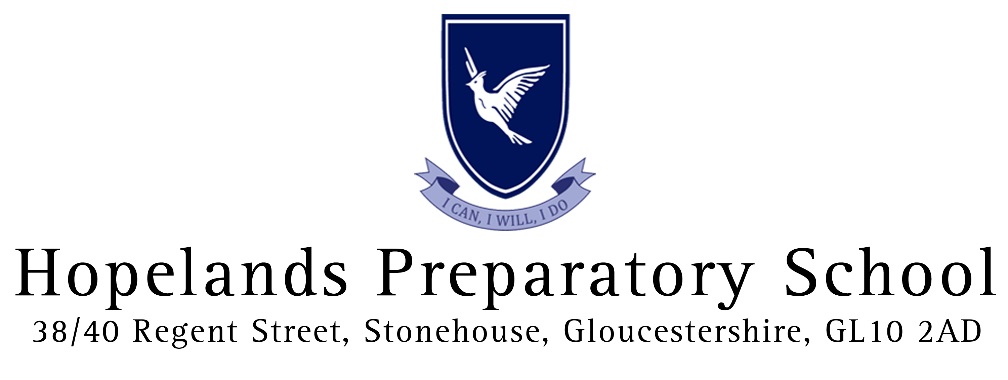 Part-time Music and/or Drama Specialist(s) from January 2021 We at Hopelands School are seeking to appoint a part-time Music and/ or Drama specialist from January 2021 or potentially sooner.The music appointment is for someone to teach 6 lessons of music per week from Reception through to Year 6 and drama is 4 lessons per week from Year 3 through to Year 6. An additional allowance will be given for the organisation of concerts, clubs and performances and the administration of the peripatetic music timetable.The ability to offer peripatetic music teaching (guitar, singing, woodwind) would be an advantage and could be used to increase the hours taught. The post of Music and Drama teacher can be combined into one role or over two separate roles. We are looking for a true team player to join our outstanding independent prep school in Stonehouse, Glos. Candidates will ideally be secondary trained and will inspire children across the whole age range (4-11). They will have a warm approach and will inspire high standards, show initiative and be prepared for wider involvement in school life. Our mission is to inspire each child with a love of learning and to prepare them for a fulfilling future.  Further information about the school can be found on: www.hopelands.org.uk. School visits are very welcome.To apply, please complete the application pack and forward it along with a covering letter to the Bursar, Sonja Jones (sjones@hopelands.org.uk).The deadline for this vacancy is Friday, 9th October 2020.The school is committed to equal opportunities and safeguarding and promoting the welfare of children and expects its staff and volunteers to share this commitment. Applicant must be willing to undergo child protection screening including checks with past employers and the Disclosure and Barring Service.